....................................................................  Peter Faltin, starosta obce Obecné zastupiteľstvo obce Dravce  na základe  ust. § 6 ods. 12 písm. c) a písm. d) zákona č. 596/2003 Z. z. o štátnej správe v školstve a školskej samospráve a o zmene a doplnení niektorých zákonov v znení neskorších právnych predpisov  a v súlade s ust. §6 ods.1 a s  ust. § 11 ods. 4 písm. g) zákona  SNR č. 369/1990 Zb. o obecnom zriadení v znení neskorších právnych  predpisov  vydáva pre územie obce Dravce totoVŠEOBECNE ZÁVÄZNÉ NARIADENIE OBCE DRAVCE č. 3/2016ktorým sa mení a dopĺňa všeobecne záväzné nariadenie 1/2014 o financovaní základných umeleckých škôl, jazykových škôl, materských škôl  a školských zariadení z rozpočtu obce Dravce (ďalej len „nariadenie“).PRVÁ ČASŤ - Predmet úpravyTýmto nariadením sa mení:znenie článku II. Podrobnosti poskytovania finančných prostriedkov na záujmové vzdelávanie detí v centrách voľného času mimo územia obce Dravce, Príloha 1 k VZN 3/2015 o financovaní základných umeleckých škôl, jazykových škôl, materských škôl  a školských zariadení z rozpočtu obce Dravce.Článok II. Podrobnosti poskytovania finančných prostriedkov na záujmové vzdelávanie detí v centrách voľného času mimo územia obce Dravce sa mení takto:§ 4Obec môže, na základe individuálnej žiadosti, poskytnúť finančné prostriedky (ďalej len „príspevok“) aj na záujmové vzdelávanie detí v CVČ, ktoré sú zriadené mimo územia obce Dravce a ktoré poskytujú záujmové vzdelávanie detí vo veku od 5 rokov do dovŕšenia 15 rokov veku, s  trvalým pobytom v obci Dravce.Príspevok na každé dieťa sa poskytuje iba raz ročne. Pokiaľ dieťa navštevuje viacero CVČ, obec poskytne príspevok v poradí: CVČ v zriaďovateľskej pôsobnosti obce,CVČ mimo územia obce, ktoré požiada o príspevok ako prvé.Žiadateľom o poskytnutie príspevku na záujmové vzdelávanie detí v CVČ môže byť len také CVČ a v prípade, že nemá právnu subjektivitu tak jeho zriaďovateľ, ktoré je zaradené v sieti škôl a školských zariadení SR.Písomná žiadosť sa predkladá na nasledujúci kalendárny rok každoročne do 31. decembra. Počas školských prázdnin (júl - august) obec Dravce príspevok pre CVČ mimo územia obce neposkytuje.Žiadateľ je povinný k žiadosti pripojiť zoznam detí, na ktoré požaduje príspevok od obce  s uvedením mena a priezviska, dátumu narodenia a adresy trvalého pobytu. K žiadosti je povinný pripojiť aj  rozhodnutia o prijatí detí do CVČ.Žiadateľ je povinný predkladať aj aktualizovaný zoznam detí, každoročne so stavom k 15. septembru.  Podrobnosti a podmienky poskytnutia príspevku určí starosta obce v zmluve.Výška príspevku na prevádzku a mzdy na dieťa/žiaka CVČ  je uvedená v prílohe č. 1 tohto VZN v platnom znení.§ 5 ZrušenýPríloha 1 k VZN sa mení takto:Výška finančných prostriedkov na prevádzku a mzdy na dieťa / žiaka v členení podľa typu zriaďovateľa na rok 2017.Výška finančných prostriedkov na záujmové vzdelávanie detí mimo územia obce Dravce.Na jedno dieťa, ktoré je žiakom CVČ sa pre rok 2017 stanovuje príspevok vo výške 3,40 € / mesiac. DRUHÁ ČASŤ - Záverečné ustanoveniaToto nariadenie bolo schválené Obecným zastupiteľstvom obce Dravce dňa 15. decembra 2016 uznesením číslo 22/2016.VZN nadobúda účinnosť 1. januára 2017. V Dravciach, dňa 15.12.2016							...................................................................								Peter Faltin, starosta obceOBEC DRAVCE OBEC DRAVCE OBEC DRAVCE Výtlačok číslo: 1/3Všeobecne záväzné nariadenie(VZN)Všeobecne záväzné nariadenie(VZN)Všeobecne záväzné nariadenie(VZN)Číslo nariadenia:3/2016ktorým sa mení a dopĺňa VZN 1/2014 o financovaní základných umeleckých škôl, jazykových škôl, materských škôl  a školských zariadení z rozpočtu obce Dravce.ktorým sa mení a dopĺňa VZN 1/2014 o financovaní základných umeleckých škôl, jazykových škôl, materských škôl  a školských zariadení z rozpočtu obce Dravce.ktorým sa mení a dopĺňa VZN 1/2014 o financovaní základných umeleckých škôl, jazykových škôl, materských škôl  a školských zariadení z rozpočtu obce Dravce.ktorým sa mení a dopĺňa VZN 1/2014 o financovaní základných umeleckých škôl, jazykových škôl, materských škôl  a školských zariadení z rozpočtu obce Dravce.ktorým sa mení a dopĺňa VZN 1/2014 o financovaní základných umeleckých škôl, jazykových škôl, materských škôl  a školských zariadení z rozpočtu obce Dravce.Návrh VZN vyvesený / zvesený na úradnej tabuli a webe obce dňa:Návrh VZN vyvesený / zvesený na úradnej tabuli a webe obce dňa:Návrh VZN vyvesený / zvesený na úradnej tabuli a webe obce dňa:Návrh VZN vyvesený / zvesený na úradnej tabuli a webe obce dňa:29.11.2016 / 15.12.2016Lehota na predloženie pripomienok k návrhu VZN do (včítane):Lehota na predloženie pripomienok k návrhu VZN do (včítane):Lehota na predloženie pripomienok k návrhu VZN do (včítane):Lehota na predloženie pripomienok k návrhu VZN do (včítane):07.12.2016Doručené pripomienky (počet) :Doručené pripomienky (počet) :Doručené pripomienky (počet) :Doručené pripomienky (počet) :0Vyhodnotenie pripomienok k návrhu VZN uskutočnené dňa:Vyhodnotenie pripomienok k návrhu VZN uskutočnené dňa:Vyhodnotenie pripomienok k návrhu VZN uskutočnené dňa:Vyhodnotenie pripomienok k návrhu VZN uskutočnené dňa:---Vyhodnotenie pripomienok k návrhu VZN doručené poslancom dňa:Vyhodnotenie pripomienok k návrhu VZN doručené poslancom dňa:Vyhodnotenie pripomienok k návrhu VZN doručené poslancom dňa:Vyhodnotenie pripomienok k návrhu VZN doručené poslancom dňa:---Dátum schválenia VZNDátum schválenia VZNČíslo uzneseniaDátum vyvesenia / zvesenia na úradnej tabuliDátum účinnosti15.12.201615.12.201622/201629.11.2016/15.12.201601.01.2017Školy a školské zariadenia v zriaďovateľskej pôsobnosti obce DravceVýška príspevku na mzdy a prevádzku na dieťa / žiaka v €Materská škola, Dravce 73, Dravce1 494 375Školský klub detí pri Základnej škole v Dravciach407 692Školská jedáleň a  školská jedáleň pri Materskej škole v Dravciach294 730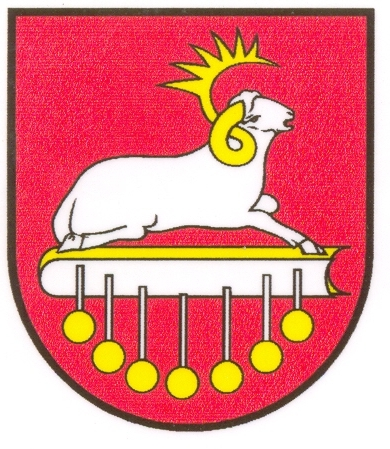 